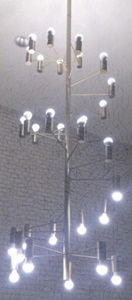 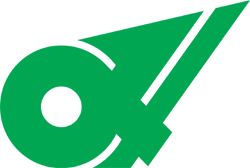 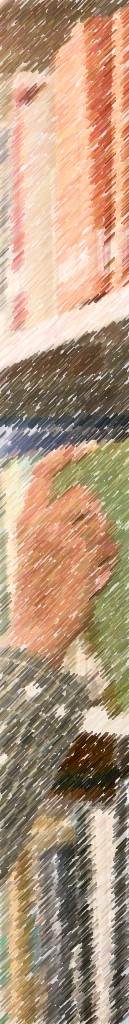 　　　　　　　　　 ～中小企業・小規模企業の「町の技術医」を目指して～　　　　　　　　　　日時：　平成２６年３月１８日（火）１３時１0分～１６時４５分　　　　　　　　　　場所：　三重県工業研究所　２階大会議室　　　　　　　　　　対象：　主に中小企業・小規模企業、支援機関の方々　　　　　　　　　　定員：　70名≪発表の概要≫＝＝＝＝＝＝＝＝＝＝＝＝＝＝＝＝＝＝＝＝＝＝＝＝＝＝＝＝＝＝＝＝＝＝＝＝＝＝＝＝＝＝＝＝＝＝＝＝＝参　加　申　込　書お申し込み先およびお問い合わせ先：三重県工業研究所 企画調整課（担当：辻・山﨑）（〒514-0819　津市高茶屋5丁目5-45）  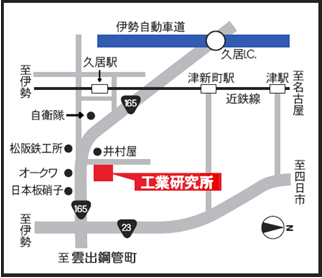 TEL 059-234-4037／FAX 059-234-3982E-Mail：kougi＠pref.mie.jpなお、この申込手続きは準備の都合上行うものであり、申込者の個人情報を本目的以外に使用することはありません。【参加申込】　必要事項をご記入のうえ、郵送、ＦＡＸ、電子メールのいずれかで上記の申込先にお申し込みください。締切　　平成26年3月14日（金）【必着】　　　【交通アクセス】◆駐車場：　　有り◆三交バス：　久居駅東口から12:37発（香良洲公園行）高茶屋団地前12:43着、下車すぐ。プログラムプログラム12:30：受付13:10：開会　挨拶/湯浅幸久 工業研究所長13:15：１．工業研究所の業務紹介/（プロジェクト研究課：連携担当）増田峰知 主幹研究員13:30：２．研究成果報告1)エネルギー分野研究の取組/（窯業研究室）橋本典嗣 主任研究員2)自動車軽量化支援研究の取組/（ものづくり研究課）森澤諭 研究員3)地域資源を活用した新商品開発の取組/（食と医薬品研究課）藤原孝之 主幹研究員4)高周波（GHz）の電磁雑音低減の取組/（ものづくり研究課）濱口聡 主任研究員5)コンクリートの透水性制御の取組/（ものづくり研究課）前川明弘 主幹研究員 6)高機能鋳物・低膨張鋳造品の開発の取組/（金属研究室）藤川貴朗 主幹研究員7)外部資金による研究の取組/米川徹 総括研究員兼研究管理監15:05：３．調査報告1)地域の技術シーズを活用した再エネ・省エネ対策ＦＳ調査（環境省）の取組/（プロジェクト研究課）谷澤之彦 主任研究員2)海外工業製品規格等調査の取組/（ものづくり研究課）濱口聡 主任研究員15:20：４．平成２６年度の事業紹介/米川徹 総括研究員兼研究管理監15:30：５．新設機器の紹介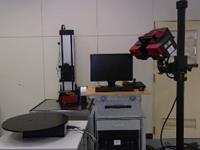 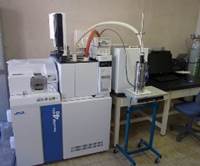 1)ガスクロマトグラフ質量分析装置/（ものづくり研究課）森澤諭 研究員2)非接触３次元デジタイザー/（プロジェクト研究課）中村創一 研究員15:45：６．ポスター展示・交流会16:45：閉会区分テーマ概　要研究成果報告1)エネルギー分野研究の取組工業研究所のエネルギー関係の取組紹介とエタノールからの水素製造を目的とした水蒸気改質用触媒担体の開発について報告します。研究成果報告2)自動車軽量化支援研究の取組工業研究所の自動車軽量化支援の取組紹介と炭素繊維強化熱可塑性樹脂（CFRTP）の基本物性や機能性向上における検討結果を報告します。研究成果報告3)地域資源を活用した新商品開発の取組工業研究所の地域資源を活用した取組紹介と、県内各地で農林水産物を活用した食品開発の研究会や共同研究を行った結果を報告します。研究成果報告4)高周波（GHz）の電磁雑音低減の取組実在製品を模擬した実験用プリント基板を作成・実測することにより、GHz帯電磁雑音レベルの低減方法について検討した結果を報告します。研究成果報告5)コンクリートの透水性制御の取組ポーラスコンクリートの透水性能を中心とした各種特性、試作したブロック製品の評価結果などについて報告します。研究成果報告6)高機能鋳物・低膨張鋳造品の開発の取組超高精度機械用材料として低熱膨張性の鋳鉄のヤング率を向上させ、鋳造性を改良した結果について報告します。研究成果報告7)外部資金による研究の取組ＪＳＴ　Ａ－ＳＴＥＰ（FSステージ探索タイプ）や（公財）岡三加藤文化振興財団などの研究助成事業による取組の概略を報告します。調査報告1)地域の技術シーズを活用した再エネ・省エネ対策ＦＳ調査（環境省）の取組環境・エネルギー分野における県内の技術シーズ及びニーズの調査等、地域の産官学連携モデルの創出・提案に向けた活動状況を報告します。調査報告2)海外工業製品規格等調査の取組海外展開を目指す企業が自社製品を現地の規格に適合させるための課題やその解決に向けた先進事例調査の結果を報告します。新設機器紹介1)ガスクロマトグラフ質量分析装置　　　※経産省H24補正事業による補助備品本装置はヘッドスペースや熱分解ガスに対応した試料導入装置を備え、試料の形態に合わせた目的成分の質量分析が可能な機器です。新設機器紹介2)非接触３次元デジタイザー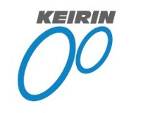 　　　※（公財）ＪＫＡ H25補助備品本装置は光学式により非接触で3次元の複雑な表面形状を点群データとして測定することが可能な機器です。所属・役職名氏　名ＴＥＬ